	Женева, 14 марта 2016 годаУважаемая госпожа,
уважаемый господин,1	От имени Международного союза электросвязи (МСЭ), Межправительственной океанографической комиссии Организации Объединенных Наций по вопросам образования, науки и культуры (МОК-ЮНЕСКО) и Всемирной метеорологической организации (ВМО) хотел бы информировать вас о том, что пятый ежегодный семинар-практикум Объединенной целевой группы (ОЦГ) МСЭ/МОК-ЮНЕСКО/ВМО на тему "Умные кабельные системы" пройдет в Дубае, Объединенные Арабские Эмираты, 17–18 (первая половина дня) апреля 2016 года, непосредственной перед конференцией SubOptic-2016, которая пройдет с 18 (вторая половина дня) по 21 апреля 2016 года.Семинар-практикум проводится по любезному приглашению Регуляторного органа электросвязи (TRA) Объединенных Арабских Эмиратов.Основной целью данного мероприятия является обсуждение вопросов, которые касаются подводных кабельных систем, оснащенных датчиками научной информации, в том числе: рассмотрение планов ОЦГ и концепции подводного демонстрационного образца; информация о текущих событиях в отрасли; демонстрационный образец (морские испытания): потенциальные места установки и варианты конструкции; рекомендации по выбору технического решения; намеченные содействующие организации и техническое сотрудничество; возможности финансирования и график работ.2	Обсуждения будут вестись только на английском языке. 3	В семинаре-практикуме могут принять участие Государства – Члены МСЭ, Члены Секторов, Ассоциированные члены и Академические организации, представители государств – членов МОК-ЮНЕСКО и ВМО, а также любое частное лицо, которое пожелает внести свой вклад в работу семинара-практикума. Участие в семинаре-практикуме является бесплатным, но стипендии предоставляться не будут.4	Информация, относящаяся к семинару-практикуму, включая предварительную программу, размещена на веб-сайте мероприятия по адресу: http://www.itu.int/en/ITU-T/Workshops-and-Seminars/5-ws-smart-cable-systems/Pages/default.aspx.5	Чтобы мы могли предпринять необходимые действия по организации этого семинара-практикума, был бы вам признателен, если бы вы в максимально короткий срок, но не позднее 10 апреля 2016 года, зарегистрировались с использованием онлайновой формы на веб-сайте мероприятия: http://www.itu.int/online/regsys/ITU-T/misc/edrs.registration.form?_eventid=3000865. Обращаем ваше внимание на то, что предварительная регистрация участников семинаров-практикумов проводится только в онлайновом режиме.6	Хотел бы напомнить вам о том, что для въезда в Объединенные Арабские Эмираты и пребывания там в течение любого срока гражданам некоторых стран необходимо получить визу. Визу следует запрашивать и получать в учреждении (посольстве или консульстве), представляющем Объединенные Арабские Эмираты в вашей стране, или, если в вашей стране такое учреждение отсутствует, в ближайшем к стране выезда.С уважением,
Чхе Суб Ли
Директор Бюро
стандартизации электросвязи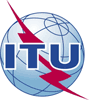 Международный союз электросвязиБюро стандартизации электросвязиМеждународный союз электросвязиБюро стандартизации электросвязи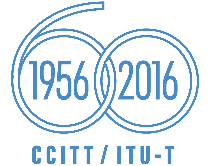 Осн.:Циркуляр 205 БСЭ
TSB Workshops/HO–	Администрациям Государств – Членов Союза;–	Членам Сектора МСЭ-Т;–	Ассоциированным членам МСЭ-Т;–	Академическим организациям − Членам МСЭДля контактов:Тел.:
Факс:
Эл. почта:Хироси Ота (Hiroshi Ota)+41 22 730 6356
+41 22 730 5853
hiroshi.ota@itu.int–	Администрациям Государств – Членов Союза;–	Членам Сектора МСЭ-Т;–	Ассоциированным членам МСЭ-Т;–	Академическим организациям − Членам МСЭДля контактов:Тел.:
Факс:
Эл. почта:Хироси Ота (Hiroshi Ota)+41 22 730 6356
+41 22 730 5853
hiroshi.ota@itu.intКопии:–	Председателям и заместителям председателей всех исследовательских комиссий МСЭ-Т;–	Директору Бюро развития электросвязи;–	Директору Бюро радиосвязи;–	Администрациям государств – членов МОК-ЮНЕСКО;–	Администрациям государств – членов ВМОПредмет:5-й семинар-практикум на тему "Умные кабельные системы: новые разработки и проект по созданию подводного демонстрационного образца", Дубай, Объединенные Арабские Эмираты, 17–18 (первая половина дня) апреля 2016 года